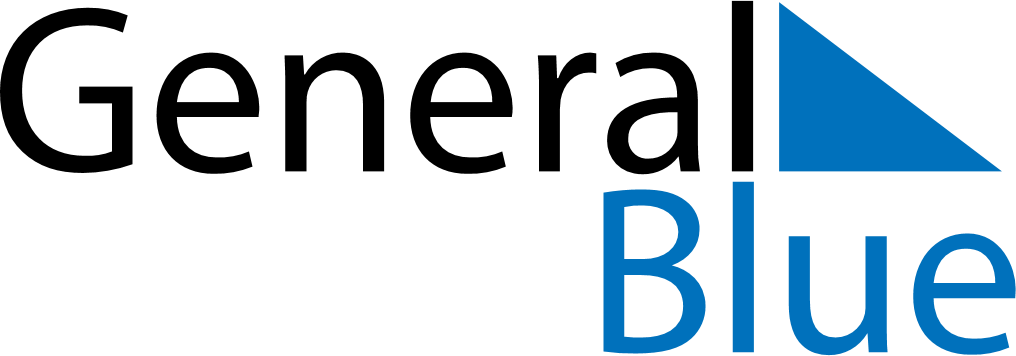 Weekly CalendarFebruary 5, 2024 - February 11, 2024Weekly CalendarFebruary 5, 2024 - February 11, 2024MondayFeb 05MondayFeb 05TuesdayFeb 06WednesdayFeb 07WednesdayFeb 07ThursdayFeb 08FridayFeb 09FridayFeb 09SaturdayFeb 10SundayFeb 11SundayFeb 11My Notes